Μουσικοχορευτική θεατρική παράσταση«Τι είναι αυτό που μας ενώνει»Μουσικοχορευτική θεατρική παράσταση με τίτλο «Τι είναι αυτό που μας ενώνει» διοργανώνει ο Δήμος Λαμιέων, η Περιφέρεια Στερεάς Ελλάδας και το 4ο Δημοτικό Σχολείο Λαμίας την Πέμπτη 25 Μαΐου και ώρα 7.00 μ.μ. στο Δημοτικό Θέατρο Λαμίας. Η παράσταση των μαθητών του 4ου Δημοτικού Σχολείου θα πραγματοποιηθεί στα πλαίσια του  Ευρωπαϊκού Προγράμματος Erasmus+ «Rolling Stone». Είσοδος ελεύθερη.Από το Γραφείο Τύπου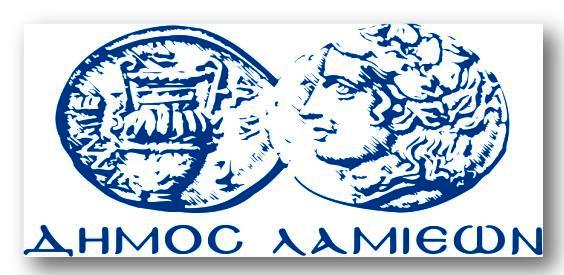 ΠΡΟΣ: ΜΜΕΔΗΜΟΣ ΛΑΜΙΕΩΝΓραφείου Τύπου& ΕπικοινωνίαςΛαμία, 23/5/2017